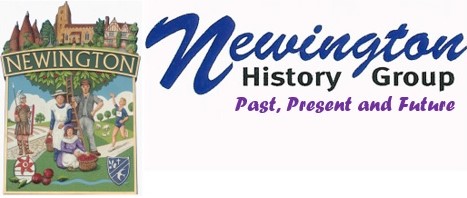 CORONAVIRUS SURVEYNewington History Group wants to get a picture of how the village was – and continues to be – hit by Coronavirus.A lack of written accounts about the last pandemic 100 years ago make it almost impossible for us to know exactly how it touched the lives of villagers. This time, the History Group wants to ensure that the effects of Covid-19 are recorded.You can help us understand how the village is coping at present and leave a record for the future.I’d be grateful if you would answer as many of the following questions as you feel able –leaving blank any that you’d prefer not to complete. Please include your name and address, indicating whether or not you’re okay for them to be used in the report. House names/numbers will not be published.Please email your answers to me before Monday, December 7, or, if you’d prefer, I can take them over the phone. Do let me know if you feel unable to take part as I’m trying to reach a cross-section of the village.The survey results will be turned into an article for NHG members and may appear in the parish council’s Village Voice newsletter. Thank you in advance for your co-operation and willingness to take part.Richard ThompstoneNewington History Groupsepr@hotmail.co.uk07719 942782November 2020CORONAVIRUS SURVEY – Newington History GroupFull name – (Yes / No)*                                                                        * May we use this in our report?Address – (Yes / No)*Age – (Yes / No)*                   Occupation – (Yes / No)*1 How has the virus affected (positively and/or negatively) your: a] home life –b] work life –2 Have your relationships with others been altered. If so, in what way –3 Are there any ailments that have made the year particularly difficult for you/your family –4 Please detail any precautions or lifestyle changes you’ve made because of Covid-19 –5 How have the lockdowns and other virus restrictions affected your normal routines –6 What have you missed out on since lockdown (e.g.: holidays, seeing family/friends, etc) –7 Have you felt more isolated? If so, in what way –8 Do you know anyone who has caught Covid? Please give some details, if you can share –9 Please detail your experiences of how other villagers have responded to the virus –10 Has the virus changed the way you view your life or other people? In what way –11 Please share any positives that have emerged for you from this year –12 How do you view the year ahead (2021) –Email your answers to sepr@hotmail.co.uk or call 07719 942782I’m allowing NHG to use my answers for research and understand that all or part may be published.